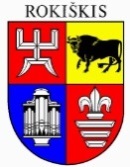 ROKIŠKIO RAJONO SAVIVALDYBĖS TARYBASPRENDIMASDĖL ROKIŠKIO RAJONO SAVIVALDYBĖS TARYBOS 2019 M. BIRŽELIO 28 D. SPRENDIMO NR. TS-147 „DĖL ROKIŠKIO RAJONO SAVIVALDYBĖS PETICIJŲ KOMISIJOS SUDARYMO IR KOMISIJOS NUOSTATŲ PATVIRTINIMO“ DALINIO PAKEITIMO2020 m. rugsėjo 25 d. Nr. TS-RokiškisVadovaudamasi Lietuvos Respublikos vietos savivaldos įstatymo 18 straipsnio 1 dalimi, Rokiškio rajono savivaldybės peticijų komisijos nuostatų, patvirtintų Rokiškio rajono savivaldybės tarybos 2019 m. birželio 25 d. sprendimu Nr. TS-147 „Dėl Rokiškio rajono savivaldybės peticijų komisijos sudarymo ir komisijos nuostatų patvirtinimo“ 6.1 punktu, Rokiškio rajono savivaldybės taryba n u s p r e n d ž i a:Pakeisti Rokiškio rajono savivaldybės tarybos 2019 m. birželio 28  d. sprendimo Nr. TS-14 ,,Dėl Rokiškio rajono savivaldybės peticijų komisijos sudarymo ir komisijos nuostatų patvirtinimo“ 1 punktą – vietoje žodžių ,,Vidmantas Maželis – tarybos narys“ įrašyti žodžius ,,Dalia Maželienė – tarybos narė“-.Sprendimas (potvarkis, įsakymas) per vieną mėnesį gali būti skundžiamas Lietuvos administracinių ginčų komisijos Panevėžio apygardos skyriui adresu Respublikos g. 62, Panevėžys,  Lietuvos Respublikos ikiteisminio administracinių ginčų nagrinėjimo tvarkos įstatymo nustatyta tvarka.Savivaldybės meras				      Ramūnas GodeliauskasAušra Gudgalienė						Rokiškio rajono savivaldybės tarybai TEIKIAMO SPRENDIMO PROJEKTO „DĖL 2019 M. BIRŽELIO 28 D. ROKIŠKIO RAJONO SAVIVALDYBĖS TARYBOS SPRENDIMO NR. TS-17 147 „DĖL ROKIŠKIO RAJONO SAVIVALDYBĖS PETICIJŲ KOMISIJOS SUDARYMO IR KOMISIJOS NUOSTATŲ PATVIRTINIMO“ DALINIO PAKEITIMO“ AIŠKINAMASIS RAŠTAS	Parengto sprendimo projekto tikslai ir uždaviniai. 	Šio sprendimo projekto tikslas – iš dalies pakeisti Rokiškio rajono savivaldybės peticijų komisiją.	Šiuo metu esantis teisinis reglamentavimas. 	Lietuvos Respublikos peticijų įstatymas, Rokiškio rajono savivaldybės peticijų komisijos nuostatai, patvirtinti Rokiškio rajono savivaldybės tarybos 2019 m. birželio 25 d. sprendimu Nr. TS-147 „Dėl Rokiškio rajono savivaldybės peticijų komisijos sudarymo ir komisijos nuostatų patvirtinimo“.  	Sprendimo projekto esmė. 	Sprendimu siekiama iš dalies keisti Rokiškio rajono savivaldybės peticijų komisijos sudėti. Rokiškio rajono savivaldybės peticijų komisijos nuostatų patvirtintų Rokiškio rajono savivaldybės tarybos 2019 m. birželio 25 d. sprendimu Nr. TS-147 „Dėl Rokiškio rajono savivaldybės peticijų komisijos sudarymo ir komisijos nuostatų patvirtinimo“ 6.1 punkte nurodyta, kad kiekviena frakcija (partija), patekusi į savivaldybės tarybą, deleguoja po vieną atstovą – savivaldybės tarybos narį. Darbo partija buvo delegavusi Vidmantą Maželį. Kadangi Vidmantas Maželis atsisakė tarybos nario mandato, jo vietoje Darbo partija deleguoja Dalią Maželienę.	Galimos pasekmės, priėmus siūlomą tarybos sprendimo projektą:	teigiamos – komisija dirbs pilna sudėtimi;	neigiamos – nėra.	Kokia sprendimo nauda Rokiškio rajono gyventojams.	Pilnos sudėties komisija užtikrins tinkama peticijų nagrinėjimą. 	Finansavimo šaltiniai ir lėšų poreikis.	Sprendimo įgyvendinimui lėšos nereikalingos.Suderinamumas su Lietuvos Respublikos galiojančiais teisės norminiais aktais.	Projektas neprieštarauja galiojantiems teisės aktams.	Antikorupcinis vertinimas. Teisės akte nenumatoma reguliuoti visuomeninių santykių, susijusių su LR korupcijos prevencijos įstatymo 8 straipsnio 1 dalyje numatytais veiksniais, todėl teisės aktas nevertintinas antikorupciniu požiūriu. Komisijos pirmininkė			                     	Aušra Gudgalienė